ПОСТАНОВЛЕНИЕ ШУÖМО внесении изменений в постановление администрации муниципального района «Печора» от 22.11.2019 № 1488  	1. Внести в постановление администрации муниципального района «Печора» от 22.11.2020 № 1488  «Об утверждении реестра мест (площадок) накопления твердых коммунальных отходов на территории муниципального образования муниципального района «Печора»  следующие изменения:	1. В приложении к постановлению добавить: позицию № 342;	1.1. В графу 2 позиции 342 добавить данные о нахождении мест (площадок) накопления ТКО «Республика Коми, г. Печора, ул. Русанова, д. 34, 65.121223, 57.164263»;	1.2. В графу 3 позиции 342 добавить данные о технических характеристиках мест (площадок) накопления ТКО «Покрытие – бетонное, 12 кв.м., количество контейнеров – 3 контейнера объемом 0,75 м3, 1 контейнер (пластик, макулатура, стекло) объемом 0,75 м3»;	1.3. В графу 4 позиции 342 добавить данные о собственниках мест (площадок) накопления ТКО «ООО «Потребительское общество «Печорская межрайбаза» 1021100874035»;	1.4. В графу 5 позиции 342 добавить данные об источниках образования ТКО «Административное здание».	2. Настоящее постановление вступает в силу со дня его подписания и подлежит размещению на официальном сайте муниципального образования муниципального района «Печора».Глава муниципального района -                                                                руководитель администрации                                                                      В.А. СеровАДМИНИСТРАЦИЯ МУНИЦИПАЛЬНОГО РАЙОНА  «ПЕЧОРА»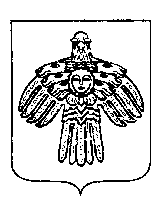 «ПЕЧОРА» МУНИЦИПАЛЬНÖЙ РАЙОНСА АДМИНИСТРАЦИЯ« 26 » марта 2021 г. г. Печора  Республика Коми                 №  267     